Mathematics Essential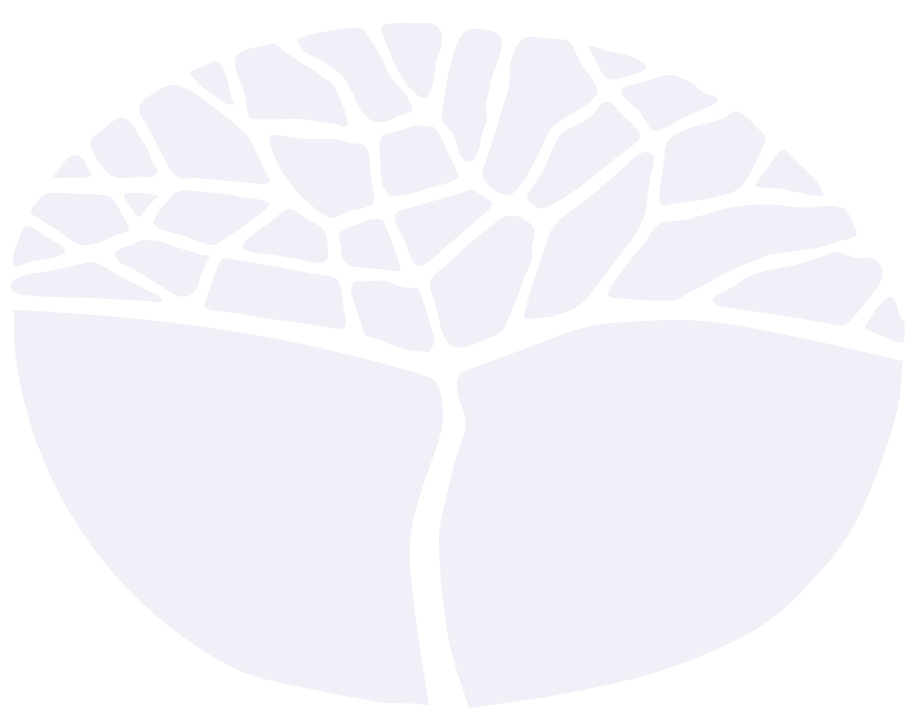 General courseMarking key for the Externally set task  Sample 2016Copyright© School Curriculum and Standards Authority, 2014This document – apart from any third party copyright material contained in it – may be freely copied, or communicated on an intranet, for 
non-commercial purposes in educational institutions, provided that the School Curriculum and Standards Authority is acknowledged as the copyright owner, and that the Authority’s moral rights are not infringed.Copying or communication for any other purpose can be done only within the terms of the Copyright Act 1968 or with prior written permission of the School Curriculum and Standards Authority. Copying or communication of any third party copyright material can be done only within the terms of the Copyright Act 1968 or with permission of the copyright owners.Any content in this document that has been derived from the Australian Curriculum may be used under the terms of the Creative Commons Attribution-NonCommercial 3.0 Australia licenceDisclaimerAny resources such as texts, websites and so on that may be referred to in this document are provided as examples of resources that teachers can use to support their learning programs. Their inclusion does not imply that they are mandatory or that they are the only resources relevant to the course.Mathematics EssentialExternally set task – marking key When developing a new product for the retail market, a number of decisions need to be made.These include how a product is packaged, how the product is stacked for cost effective transportation, the placement of the product on the shelf, and whether the product is priced competitively.The Delice Chocolate Company has developed a new range of chocolate and is investigating two possible designs for the packaging.For the cylindrical shape package, determine:(a)	the area of the circular base (b)	the volume of the Shape B (c)	the amount of chocolate to the nearest millilitre (mL), that would be required to fill the shape. Determine the maximum number of product Shape B that could fit in this carton. Clearly show your workings to justify your answer.Place correct dimensions (mm) of the radius, length of rectangle and the width of rectangle for the net of the cylinder.4(a)	Verify that the width of the shaded rectangle is 43 mm as shown.(b)	Determine the surface area of Shape A.5(a)	Use a labelled sketch to show that five templates for Shape A can fit on one sheet of card. Justify your sketch with appropriate calculations.(b)	Graphic designers have reported that a maximum of four templates only can be cut from each sheet of card. How best could the designers explain the reduced number?6(a)	Describe the ‘population’ referred to in this situation.(b)	State a possible advantage and disadvantage in using each of the following methods of survey to carry out the market research. A: 	Customers in a local supermarket were approached to complete a questionnaire about the product.B: 	A sample of each shape was delivered to a number of residences in the local area and they were asked to phone their responses to the company given the sample size is large enough; for example, greater than 30.C: 	An email survey of randomly chosen students from the local secondary school was conducted.Shape AShape BSolutionSolutionSolution(a)	Area of circle   	or	mm2	i.e 707 mm2(b)	Volume of cylinder  mm mm3(a)	Area of circle 	= 7.07 cm2	i.e 7 cm2(b)	Volume of cylinder  cm cm3  (a)	Area of circle 	= 7.07 cm2	i.e 7 cm2(b)	Volume of cylinder  cm cm3  (c)	1 cm3 = 1 mL, so ≈ 85 mL of chocolate is required to fill the shape (accept 84 mL)(c)	1 cm3 = 1 mL, so ≈ 85 mL of chocolate is required to fill the shape (accept 84 mL)(c)	1 cm3 = 1 mL, so ≈ 85 mL of chocolate is required to fill the shape (accept 84 mL)Specific behavioursSpecific behavioursMarksCalculates area of circular baseCalculates area of circular base1Correctly calculates the volume in mm3 or cm3Correctly calculates the volume in mm3 or cm31Communicates appropriate units for either area or volume calculationCommunicates appropriate units for either area or volume calculation1Communicates appropriate units for area and volume calculationsCommunicates appropriate units for area and volume calculations1Correctly expresses amount of chocolate to the nearest mlCorrectly expresses amount of chocolate to the nearest ml1TotalTotal5SolutionSolutionMaximum number of product Shape B that could fit in the carton is 50Maximum number of product Shape B that could fit in the carton is 50Specific behavioursMarksLinks length of box to dimensions of product1Links width and height of box to dimensions of the circular base2Determines maximum number of product (69 if volume of carton ÷ volume of product)1Provides evidence of method to determine number1Total5SolutionSolutionRadius of circle 15 mm Radius of circle 15 mm width is = π x 30 = 94.25 mmwidth is = π x 30 = 94.25 mmlength of rectangle is 120 mmlength of rectangle is 120 mmSpecific behavioursMarksCorrectly labels radius1Correctly calculates width2Correctly labels length and width1Total4SolutionSolutionSolution(a)L2 = 252 + 352	or draws a scale diagramL2 =1850L = 43The length of the shaded side is 43 mm.L2 = 252 + 352	or draws a scale diagramL2 =1850L = 43The length of the shaded side is 43 mm.Specific behavioursSpecific behavioursMarksChooses an appropriate technique to verify value Chooses an appropriate technique to verify value 1Carries through mathematical thinking to verify valueCarries through mathematical thinking to verify value1TotalTotal2SolutionSolution(b)	Surface area = 50 x 100 + 2 x 43 x 100 + 2 x  x 35 x 50	 = 15350 mm2(b)	Surface area = 50 x 100 + 2 x 43 x 100 + 2 x  x 35 x 50	 = 15350 mm2Specific behavioursMarksCalculates area of triangle 1Correctly calculates area of  rectangular sides 1Correctly calculates area of rectangular base1States total surface area based on previous calculations1Total4SolutionSolution(a)	2 x 35 + 100 = 170 and 2 x 43 +50 = 136Not to scale(a)	2 x 35 + 100 = 170 and 2 x 43 +50 = 136Not to scaleSpecific behavioursMarksShows placement of all five templates within boundaries of card1Shows appropriate calculations involving length and width of the template1Labels sketch with correct length of the circumscribed template1Labels sketch with correct width of the circumscribed template1Total4SolutionSolutionTemplates would require tabs for construction. The five templates currently take up the entire 
680 mm dimension. The inclusion of tabs would account for the reduction in number. Space for printing/cutting between templates could also impact on the number of templates.Templates would require tabs for construction. The five templates currently take up the entire 
680 mm dimension. The inclusion of tabs would account for the reduction in number. Space for printing/cutting between templates could also impact on the number of templates.Specific behavioursMarksGives valid reason for reduced number of templates; for example, reference to extra space taken up by tabs1Total1SolutionSolution(a)	The ‘population’ are those people who may buy chocolate or other confectionary.(a)	The ‘population’ are those people who may buy chocolate or other confectionary.Specific behavioursMarksGives an appropriate description of the population1Total1SolutionSolutionSolutionSolutionAdvantageDisadvantageDisadvantageAThere is a better chance the survey will be completed.The size of the sample can be controlled.The potential customers can see a sample of the product.The customers in the local supermarket may not be indicative of people who may purchase the Delice Company’s chocolate product.The survey may not include questions about the shape of the product.The customers in the local supermarket may not be indicative of people who may purchase the Delice Company’s chocolate product.The survey may not include questions about the shape of the product.BThe potential customers can see and feel a sample of the product.Sample size may end up being too small because of an insufficient number of people who take the time to phone and give feedback.Sample size may end up being too small because of an insufficient number of people who take the time to phone and give feedback.CThe participants are randomly chosen.The results could be biased to the opinion of secondary students and  therefore not representative of the population.Sample size may end up being too small due to lack of response.The students do not get to see and feel a sample of the product.The results could be biased to the opinion of secondary students and  therefore not representative of the population.Sample size may end up being too small due to lack of response.The students do not get to see and feel a sample of the product.Specific behavioursSpecific behavioursSpecific behavioursMarksMakes appropriate references to four of the following concepts: sample size, bias, reliability, random choice of sample, first-hand experience of productMakes appropriate references to four of the following concepts: sample size, bias, reliability, random choice of sample, first-hand experience of productMakes appropriate references to four of the following concepts: sample size, bias, reliability, random choice of sample, first-hand experience of product4TotalTotalTotal4